HEF: Underpinning Evidence for Practice: A Reflective Tool for Practitioners.IntroductionThe Health Equalities Framework (HEF) concentrates on the determinants of health inequalities by addressing the ‘cause of the causes’ and proactively focuses on the prevention and reduction of their impact, rather than reactive approaches to the symptoms of health inequalities. Using the HEF enables the practitioner to demonstrate the impact of the known determinants of health inequalities (IHAL 2010,2011) See HEF guidance: http://www.ndti.org.uk/publications/other-publications/the-health-equality-framework-and-commissioning-guide1 Using the HEF to measure outcomes after a period of intervention, enables the practitioner to review how effective their input has been in reducing the impact of the health inequalities faced by the person. Practitioners need to be clear about the nature and evidence for the interventions they choose to use. This supporting tool for use with the HEF, enables the practitioner to review their interventions in line with the outcome identified in relation to each of the determinants and the evidence base for best practice. It helps the practitioner identify how their work impacts on the specific indicators for health inequalities and enables an on-going record of practice interventions, evidence of individual change and the evidence that underpins their work in relation to each indicator. It is recommended from the commencement of any practice intervention, the practitioner records the evidence they are using or that they can produce to demonstrate why, what and how they have intervened. This can be used within practice supervision to explore the practitioner’s role, the evidence underpinning it and what others can see that demonstrates their unique practice activity. It can act as a focus for professional development and within appraisal and can help a practitioner reflect on their effectiveness, knowledge and skills, either independently or with others. Completing the evidence indicatorComplete the form belowIdentify scores from the HEF measurement before and after your intervention. Include these in ‘impact’ columns Read the quality domain Identify all your practice activities and interventions used to reduce the health inequalities related to the HEF determinant, list these in the ‘practice interventions’ columnWhat evidence can you identify that demonstrates how things have changed for the person or their family? List this in the ‘evidence of change’  columnWhat evidence is there to support the interventions you have made? You should include validated evidence from research but can also use local evidence gained from local evaluated studies, audit, patient experience questionnaires etc?  Where there is no validated evidence, you can also include evidence of interventions believed to be effective through experience (This could help inform future studies and ultimately add to the evidence base for effective interventions in the care of people who have learning disabilities) There are some suggestions in the appendix that may be helpful.Make it clear what kind of evidence you are including and list  this in the ‘evidence base’ columnThere is a space to add additional information and comment in the additional narrative if desired. For example where an outcome shows an increase in the impact of the health inequality, this might help shed light on why this may be. E.g. the person may have moved home or become subject to a safeguarding concern. Or they may have become unwell or experienced bereavement. Evidence IndicatorAdditional narrative:Evidence IndicatorAdditional narrative:Evidence IndicatorAdditional narrative:Evidence IndicatorAdditional narrative:Evidence IndicatorAdditional narrative:Appendix Practitioner InputPractitioner Practitioner Practitioner Practitioner Practitioner Practitioner Practitioner Practitioner Date Date Date HEF Outcome Determinant: 1  Social determinants of poor health (Poor housing, poverty, unemployment and social disconnectedness)HEF Outcome Determinant: 1  Social determinants of poor health (Poor housing, poverty, unemployment and social disconnectedness)HEF Outcome Determinant: 1  Social determinants of poor health (Poor housing, poverty, unemployment and social disconnectedness)HEF Outcome Determinant: 1  Social determinants of poor health (Poor housing, poverty, unemployment and social disconnectedness)HEF Outcome Determinant: 1  Social determinants of poor health (Poor housing, poverty, unemployment and social disconnectedness)HEF Outcome Determinant: 1  Social determinants of poor health (Poor housing, poverty, unemployment and social disconnectedness)HEF Outcome Determinant: 1  Social determinants of poor health (Poor housing, poverty, unemployment and social disconnectedness)HEF Outcome Determinant: 1  Social determinants of poor health (Poor housing, poverty, unemployment and social disconnectedness)HEF Outcome Determinant: 1  Social determinants of poor health (Poor housing, poverty, unemployment and social disconnectedness)HEF Outcome Determinant: 1  Social determinants of poor health (Poor housing, poverty, unemployment and social disconnectedness)HEF Outcome Determinant: 1  Social determinants of poor health (Poor housing, poverty, unemployment and social disconnectedness)HEF Outcome Determinant: 1  Social determinants of poor health (Poor housing, poverty, unemployment and social disconnectedness)Service user reference E.g. NHS NumberService user reference E.g. NHS NumberService user reference E.g. NHS NumberHealth Inequalities Score (before intervention)Health Inequalities Score (before intervention)Health Inequalities Score (before intervention)Health Inequalities Score (before intervention)Health Inequalities Score (before intervention)Health Inequalities Score (after intervention)Health Inequalities Score (after intervention)Health Inequalities Score (after intervention)HEF Outcome Determinant: 1  Social determinants of poor health (Poor housing, poverty, unemployment and social disconnectedness)HEF Outcome Determinant: 1  Social determinants of poor health (Poor housing, poverty, unemployment and social disconnectedness)HEF Outcome Determinant: 1  Social determinants of poor health (Poor housing, poverty, unemployment and social disconnectedness)HEF Outcome Determinant: 1  Social determinants of poor health (Poor housing, poverty, unemployment and social disconnectedness)HEF Outcome Determinant: 1  Social determinants of poor health (Poor housing, poverty, unemployment and social disconnectedness)HEF Outcome Determinant: 1  Social determinants of poor health (Poor housing, poverty, unemployment and social disconnectedness)HEF Outcome Determinant: 1  Social determinants of poor health (Poor housing, poverty, unemployment and social disconnectedness)HEF Outcome Determinant: 1  Social determinants of poor health (Poor housing, poverty, unemployment and social disconnectedness)HEF Outcome Determinant: 1  Social determinants of poor health (Poor housing, poverty, unemployment and social disconnectedness)HEF Outcome Determinant: 1  Social determinants of poor health (Poor housing, poverty, unemployment and social disconnectedness)HEF Outcome Determinant: 1  Social determinants of poor health (Poor housing, poverty, unemployment and social disconnectedness)HEF Outcome Determinant: 1  Social determinants of poor health (Poor housing, poverty, unemployment and social disconnectedness)A Accommodation Assessed impact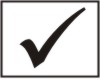 A Accommodation Assessed impactA Accommodation Assessed impactA Accommodation Assessed impactB Employment & meaningful activities Assessed impactB Employment & meaningful activities Assessed impactB Employment & meaningful activities Assessed impactB Employment & meaningful activities Assessed impactC Financial Support Assessed impactC Financial Support Assessed impactC Financial Support Assessed impactC Financial Support Assessed impactD Social Contact Assessed impactD Social Contact Assessed impactD Social Contact Assessed impactD Social Contact Assessed impactE Marginalising factors Assessed impactE Marginalising factors Assessed impactE Marginalising factors Assessed impactE Marginalising factors Assessed impactF Safeguarding issues Assessed impactF Safeguarding issues Assessed impactF Safeguarding issues Assessed impactBefore Intervention Before Intervention AfterAfterBefore Intervention Before Intervention Before Intervention AfterBefore Intervention Before Intervention AfterAfterBefore Intervention  Before Intervention  Before Intervention  AfterBefore Intervention Before Intervention Before Intervention AfterBefore Intervention Before Intervention AfterMajorMajorMajorMajorMajorMajorMajorSignificantSignificantSignificantSignificantSignificantSignificantSignificantLimitedLimitedLimitedLimitedLimitedLimitedLimitedMinimalMinimalMinimalMinimalMinimalMinimalMinimalNoneNoneNoneNoneNoneNoneNonePractice Quality domainPractice Quality domainPractice Quality domainPractice Quality domainPractice Quality domainPractice  Intervention(s) to reduce health inequalities:Practice  Intervention(s) to reduce health inequalities:Practice  Intervention(s) to reduce health inequalities:Practice  Intervention(s) to reduce health inequalities:Practice  Intervention(s) to reduce health inequalities:Practice  Intervention(s) to reduce health inequalities:Practice  Intervention(s) to reduce health inequalities:Practice  Intervention(s) to reduce health inequalities:Practice  Intervention(s) to reduce health inequalities:Evidence of change for individual/family/carersEvidence of change for individual/family/carersEvidence of change for individual/family/carersEvidence of change for individual/family/carersEvidence base for intervention(s)Evidence base for intervention(s)Evidence base for intervention(s)Evidence base for intervention(s)Evidence base for intervention(s)1.1 Evidence of skilled person centred assessment and interventions designed to improve health outcomes  related to social determinants of poor health1.1 Evidence of skilled person centred assessment and interventions designed to improve health outcomes  related to social determinants of poor health1.1 Evidence of skilled person centred assessment and interventions designed to improve health outcomes  related to social determinants of poor health1.1 Evidence of skilled person centred assessment and interventions designed to improve health outcomes  related to social determinants of poor health1.1 Evidence of skilled person centred assessment and interventions designed to improve health outcomes  related to social determinants of poor health1.2 Evidence of practitioner working in partnership, multi-professional and multi-agency working to enable a positive impact on the social determinants of poorer health1.2 Evidence of practitioner working in partnership, multi-professional and multi-agency working to enable a positive impact on the social determinants of poorer health1.2 Evidence of practitioner working in partnership, multi-professional and multi-agency working to enable a positive impact on the social determinants of poorer health1.2 Evidence of practitioner working in partnership, multi-professional and multi-agency working to enable a positive impact on the social determinants of poorer health1.2 Evidence of practitioner working in partnership, multi-professional and multi-agency working to enable a positive impact on the social determinants of poorer health1.3 Evidence of the practitioner’s knowledge, skills, qualifications or competence related to meeting health needs associated with the social determinants of poor health1.3 Evidence of the practitioner’s knowledge, skills, qualifications or competence related to meeting health needs associated with the social determinants of poor health1.3 Evidence of the practitioner’s knowledge, skills, qualifications or competence related to meeting health needs associated with the social determinants of poor health1.3 Evidence of the practitioner’s knowledge, skills, qualifications or competence related to meeting health needs associated with the social determinants of poor health1.3 Evidence of the practitioner’s knowledge, skills, qualifications or competence related to meeting health needs associated with the social determinants of poor health1.4Evidence of risk assessment or management strategies, or plans designed to mitigate against and reduce risks associated with social determinants of poor health1.4Evidence of risk assessment or management strategies, or plans designed to mitigate against and reduce risks associated with social determinants of poor health1.4Evidence of risk assessment or management strategies, or plans designed to mitigate against and reduce risks associated with social determinants of poor health1.4Evidence of risk assessment or management strategies, or plans designed to mitigate against and reduce risks associated with social determinants of poor health1.4Evidence of risk assessment or management strategies, or plans designed to mitigate against and reduce risks associated with social determinants of poor health1.5 Evidence of research, audit,  policies, guidance, clinical protocols used to inform interventions used to improve health outcomes  related to social determinants of poor health1.5 Evidence of research, audit,  policies, guidance, clinical protocols used to inform interventions used to improve health outcomes  related to social determinants of poor health1.5 Evidence of research, audit,  policies, guidance, clinical protocols used to inform interventions used to improve health outcomes  related to social determinants of poor health1.5 Evidence of research, audit,  policies, guidance, clinical protocols used to inform interventions used to improve health outcomes  related to social determinants of poor health1.5 Evidence of research, audit,  policies, guidance, clinical protocols used to inform interventions used to improve health outcomes  related to social determinants of poor healthPractitionerPractitionerPractitionerPractitionerPractitionerPractitionerPractitionerPractitionerDate Date Date HEF Outcome Determinant: 2 Biological determinants of physical and mental  ill health related to learning disabilities (genetic, causative factors for LD leading to physical/mental ill health)HEF Outcome Determinant: 2 Biological determinants of physical and mental  ill health related to learning disabilities (genetic, causative factors for LD leading to physical/mental ill health)HEF Outcome Determinant: 2 Biological determinants of physical and mental  ill health related to learning disabilities (genetic, causative factors for LD leading to physical/mental ill health)HEF Outcome Determinant: 2 Biological determinants of physical and mental  ill health related to learning disabilities (genetic, causative factors for LD leading to physical/mental ill health)HEF Outcome Determinant: 2 Biological determinants of physical and mental  ill health related to learning disabilities (genetic, causative factors for LD leading to physical/mental ill health)HEF Outcome Determinant: 2 Biological determinants of physical and mental  ill health related to learning disabilities (genetic, causative factors for LD leading to physical/mental ill health)HEF Outcome Determinant: 2 Biological determinants of physical and mental  ill health related to learning disabilities (genetic, causative factors for LD leading to physical/mental ill health)HEF Outcome Determinant: 2 Biological determinants of physical and mental  ill health related to learning disabilities (genetic, causative factors for LD leading to physical/mental ill health)HEF Outcome Determinant: 2 Biological determinants of physical and mental  ill health related to learning disabilities (genetic, causative factors for LD leading to physical/mental ill health)HEF Outcome Determinant: 2 Biological determinants of physical and mental  ill health related to learning disabilities (genetic, causative factors for LD leading to physical/mental ill health)HEF Outcome Determinant: 2 Biological determinants of physical and mental  ill health related to learning disabilities (genetic, causative factors for LD leading to physical/mental ill health)HEF Outcome Determinant: 2 Biological determinants of physical and mental  ill health related to learning disabilities (genetic, causative factors for LD leading to physical/mental ill health)Service user reference E.g. NHS NumberService user reference E.g. NHS NumberService user reference E.g. NHS NumberHealth Inequalities Score (before intervention)Health Inequalities Score (before intervention)Health Inequalities Score (before intervention)Health Inequalities Score (before intervention)Health Inequalities Score (before intervention)Health Inequalities Score (after intervention)Health Inequalities Score (after intervention)Health Inequalities Score (after intervention)HEF Outcome Determinant: 2 Biological determinants of physical and mental  ill health related to learning disabilities (genetic, causative factors for LD leading to physical/mental ill health)HEF Outcome Determinant: 2 Biological determinants of physical and mental  ill health related to learning disabilities (genetic, causative factors for LD leading to physical/mental ill health)HEF Outcome Determinant: 2 Biological determinants of physical and mental  ill health related to learning disabilities (genetic, causative factors for LD leading to physical/mental ill health)HEF Outcome Determinant: 2 Biological determinants of physical and mental  ill health related to learning disabilities (genetic, causative factors for LD leading to physical/mental ill health)HEF Outcome Determinant: 2 Biological determinants of physical and mental  ill health related to learning disabilities (genetic, causative factors for LD leading to physical/mental ill health)HEF Outcome Determinant: 2 Biological determinants of physical and mental  ill health related to learning disabilities (genetic, causative factors for LD leading to physical/mental ill health)HEF Outcome Determinant: 2 Biological determinants of physical and mental  ill health related to learning disabilities (genetic, causative factors for LD leading to physical/mental ill health)HEF Outcome Determinant: 2 Biological determinants of physical and mental  ill health related to learning disabilities (genetic, causative factors for LD leading to physical/mental ill health)HEF Outcome Determinant: 2 Biological determinants of physical and mental  ill health related to learning disabilities (genetic, causative factors for LD leading to physical/mental ill health)HEF Outcome Determinant: 2 Biological determinants of physical and mental  ill health related to learning disabilities (genetic, causative factors for LD leading to physical/mental ill health)HEF Outcome Determinant: 2 Biological determinants of physical and mental  ill health related to learning disabilities (genetic, causative factors for LD leading to physical/mental ill health)HEF Outcome Determinant: 2 Biological determinants of physical and mental  ill health related to learning disabilities (genetic, causative factors for LD leading to physical/mental ill health)A Assessment of physical & mental health needs and health checksAssessed impactA Assessment of physical & mental health needs and health checksAssessed impactA Assessment of physical & mental health needs and health checksAssessed impactA Assessment of physical & mental health needs and health checksAssessed impactB Long Term Condition pathways & planned reviews of needAssessed impactB Long Term Condition pathways & planned reviews of needAssessed impactB Long Term Condition pathways & planned reviews of needAssessed impactB Long Term Condition pathways & planned reviews of needAssessed impactC Care Planning & Health Action PlanningAssessed impactC Care Planning & Health Action PlanningAssessed impactC Care Planning & Health Action PlanningAssessed impactC Care Planning & Health Action PlanningAssessed impactD Crisis / emergency planning & hospital passportsAssessed impactD Crisis / emergency planning & hospital passportsAssessed impactD Crisis / emergency planning & hospital passportsAssessed impactD Crisis / emergency planning & hospital passportsAssessed impactE MedicationAssessed impactE MedicationAssessed impactE MedicationAssessed impactE MedicationAssessed impactF Specialist provision Assessed impactF Specialist provision Assessed impactF Specialist provision Assessed impactBefore Intervention Before Intervention AfterAfterBefore Intervention Before Intervention Before Intervention AfterBefore Intervention Before Intervention AfterAfterBefore Intervention  Before Intervention  Before Intervention  AfterBefore Intervention Before Intervention Before Intervention AfterBefore Intervention Before Intervention AfterMajorMajorMajorMajorMajorMajorMajorSignificantSignificantSignificantSignificantSignificantSignificantSignificantLimitedLimitedLimitedLimitedLimitedLimitedLimitedMinimalMinimalMinimalMinimalMinimalMinimalMinimalNoneNoneNoneNoneNoneNoneNonePractice Quality domainPractice Quality domainPractice Quality domainPractice Quality domainPractice Quality domainPractice  Intervention(s) to reduce health inequalities:Practice  Intervention(s) to reduce health inequalities:Practice  Intervention(s) to reduce health inequalities:Practice  Intervention(s) to reduce health inequalities:Practice  Intervention(s) to reduce health inequalities:Practice  Intervention(s) to reduce health inequalities:Practice  Intervention(s) to reduce health inequalities:Practice  Intervention(s) to reduce health inequalities:Practice  Intervention(s) to reduce health inequalities:Evidence of change for individual/family/carersEvidence of change for individual/family/carersEvidence of change for individual/family/carersEvidence of change for individual/family/carersEvidence base for intervention(s)Evidence base for intervention(s)Evidence base for intervention(s)Evidence base for intervention(s)Evidence base for intervention(s)2.1 Evidence of skilled person centred assessment and interventions designed to improve health outcomes  related to biological determinants of poor health2.1 Evidence of skilled person centred assessment and interventions designed to improve health outcomes  related to biological determinants of poor health2.1 Evidence of skilled person centred assessment and interventions designed to improve health outcomes  related to biological determinants of poor health2.1 Evidence of skilled person centred assessment and interventions designed to improve health outcomes  related to biological determinants of poor health2.1 Evidence of skilled person centred assessment and interventions designed to improve health outcomes  related to biological determinants of poor health2.2 Evidence of practitioner working in partnership, multi-professional and multi-agency working to enable a positive impact on the biological determinants of poorer health2.2 Evidence of practitioner working in partnership, multi-professional and multi-agency working to enable a positive impact on the biological determinants of poorer health2.2 Evidence of practitioner working in partnership, multi-professional and multi-agency working to enable a positive impact on the biological determinants of poorer health2.2 Evidence of practitioner working in partnership, multi-professional and multi-agency working to enable a positive impact on the biological determinants of poorer health2.2 Evidence of practitioner working in partnership, multi-professional and multi-agency working to enable a positive impact on the biological determinants of poorer health2.3 Evidence of the practitioner’s knowledge, skills, qualifications or competence related to meeting health needs associated with the biological determinants of poor health2.3 Evidence of the practitioner’s knowledge, skills, qualifications or competence related to meeting health needs associated with the biological determinants of poor health2.3 Evidence of the practitioner’s knowledge, skills, qualifications or competence related to meeting health needs associated with the biological determinants of poor health2.3 Evidence of the practitioner’s knowledge, skills, qualifications or competence related to meeting health needs associated with the biological determinants of poor health2.3 Evidence of the practitioner’s knowledge, skills, qualifications or competence related to meeting health needs associated with the biological determinants of poor health2.4Evidence of risk assessment or management strategies, or plans designed to mitigate against and reduce risks associated with biological determinants of poor health2.4Evidence of risk assessment or management strategies, or plans designed to mitigate against and reduce risks associated with biological determinants of poor health2.4Evidence of risk assessment or management strategies, or plans designed to mitigate against and reduce risks associated with biological determinants of poor health2.4Evidence of risk assessment or management strategies, or plans designed to mitigate against and reduce risks associated with biological determinants of poor health2.4Evidence of risk assessment or management strategies, or plans designed to mitigate against and reduce risks associated with biological determinants of poor health2.5 Evidence of research, audit,  policies, guidance, clinical protocols used to inform interventions used to improve health outcomes  related to biological determinants of poor health2.5 Evidence of research, audit,  policies, guidance, clinical protocols used to inform interventions used to improve health outcomes  related to biological determinants of poor health2.5 Evidence of research, audit,  policies, guidance, clinical protocols used to inform interventions used to improve health outcomes  related to biological determinants of poor health2.5 Evidence of research, audit,  policies, guidance, clinical protocols used to inform interventions used to improve health outcomes  related to biological determinants of poor health2.5 Evidence of research, audit,  policies, guidance, clinical protocols used to inform interventions used to improve health outcomes  related to biological determinants of poor healthPractitionerPractitionerPractitionerPractitionerPractitionerPractitionerPractitionerPractitionerDate Date Date Date HEF Outcome Determinant: 3Communication Difficulties and reduced health literacyHEF Outcome Determinant: 3Communication Difficulties and reduced health literacyHEF Outcome Determinant: 3Communication Difficulties and reduced health literacyHEF Outcome Determinant: 3Communication Difficulties and reduced health literacyHEF Outcome Determinant: 3Communication Difficulties and reduced health literacyHEF Outcome Determinant: 3Communication Difficulties and reduced health literacyHEF Outcome Determinant: 3Communication Difficulties and reduced health literacyHEF Outcome Determinant: 3Communication Difficulties and reduced health literacyHEF Outcome Determinant: 3Communication Difficulties and reduced health literacyHEF Outcome Determinant: 3Communication Difficulties and reduced health literacyHEF Outcome Determinant: 3Communication Difficulties and reduced health literacyService user reference E.g. NHS NumberService user reference E.g. NHS NumberService user reference E.g. NHS NumberService user reference E.g. NHS NumberHealth Inequalities Score (before intervention)Health Inequalities Score (before intervention)Health Inequalities Score (before intervention)Health Inequalities Score (before intervention)Health Inequalities Score (after intervention)Health Inequalities Score (after intervention)Health Inequalities Score (after intervention)Health Inequalities Score (after intervention)HEF Outcome Determinant: 3Communication Difficulties and reduced health literacyHEF Outcome Determinant: 3Communication Difficulties and reduced health literacyHEF Outcome Determinant: 3Communication Difficulties and reduced health literacyHEF Outcome Determinant: 3Communication Difficulties and reduced health literacyHEF Outcome Determinant: 3Communication Difficulties and reduced health literacyHEF Outcome Determinant: 3Communication Difficulties and reduced health literacyHEF Outcome Determinant: 3Communication Difficulties and reduced health literacyHEF Outcome Determinant: 3Communication Difficulties and reduced health literacyHEF Outcome Determinant: 3Communication Difficulties and reduced health literacyHEF Outcome Determinant: 3Communication Difficulties and reduced health literacyHEF Outcome Determinant: 3Communication Difficulties and reduced health literacyA  Poor bodily awareness, pain responses and communication support Assessed impactA  Poor bodily awareness, pain responses and communication support Assessed impactA  Poor bodily awareness, pain responses and communication support Assessed impactB Communicating health needs to others Assessed impactB Communicating health needs to others Assessed impactB Communicating health needs to others Assessed impactB Communicating health needs to others Assessed impactB Communicating health needs to others Assessed impactC Ability of those providing support to recognise expressions of need and / or pain Assessed impactC Ability of those providing support to recognise expressions of need and / or pain Assessed impactC Ability of those providing support to recognise expressions of need and / or pain Assessed impactD Ability of those providing support to recognise and respond to emerging health problems and / or promote health literacy Assessed impactD Ability of those providing support to recognise and respond to emerging health problems and / or promote health literacy Assessed impactD Ability of those providing support to recognise and respond to emerging health problems and / or promote health literacy Assessed impactD Ability of those providing support to recognise and respond to emerging health problems and / or promote health literacy Assessed impactD Ability of those providing support to recognise and respond to emerging health problems and / or promote health literacy Assessed impactE Understanding Health Information and Making Choices Assessed impactE Understanding Health Information and Making Choices Assessed impactE Understanding Health Information and Making Choices Assessed impactE Understanding Health Information and Making Choices Assessed impactBefore Intervention Before Intervention AfterBefore Intervention Before Intervention Before Intervention Before Intervention AfterBefore Intervention Before Intervention AfterBefore Intervention  Before Intervention  Before Intervention  Before Intervention  AfterBefore Intervention Before Intervention Before Intervention AfterMajorMajorMajorMajorMajorMajorMajorMajorSignificantSignificantSignificantSignificantSignificantSignificantSignificantSignificantLimitedLimitedLimitedLimitedLimitedLimitedLimitedLimitedMinimalMinimalMinimalMinimalMinimalMinimalMinimalMinimalNoneNoneNoneNoneNoneNoneNoneNonePractice Quality domainPractice Quality domainPractice Quality domainPractice Quality domainPractice Quality domainPractice  Intervention(s) to reduce health inequalities:Practice  Intervention(s) to reduce health inequalities:Practice  Intervention(s) to reduce health inequalities:Practice  Intervention(s) to reduce health inequalities:Practice  Intervention(s) to reduce health inequalities:Practice  Intervention(s) to reduce health inequalities:Practice  Intervention(s) to reduce health inequalities:Practice  Intervention(s) to reduce health inequalities:Practice  Intervention(s) to reduce health inequalities:Evidence of change for individual/family/carersEvidence of change for individual/family/carersEvidence of change for individual/family/carersEvidence of change for individual/family/carersEvidence base for intervention(s)Evidence base for intervention(s)Evidence base for intervention(s)Evidence base for intervention(s)Evidence base for intervention(s)3.1 Evidence of skilled person centred assessment and interventions designed to improve health outcomes  related to communication difficulties and reduced health literacy3.1 Evidence of skilled person centred assessment and interventions designed to improve health outcomes  related to communication difficulties and reduced health literacy3.1 Evidence of skilled person centred assessment and interventions designed to improve health outcomes  related to communication difficulties and reduced health literacy3.1 Evidence of skilled person centred assessment and interventions designed to improve health outcomes  related to communication difficulties and reduced health literacy3.1 Evidence of skilled person centred assessment and interventions designed to improve health outcomes  related to communication difficulties and reduced health literacy3.2 Evidence of practitioner working in partnership, multi-professional and multi-agency working to enable a positive impact on communication difficulties and reduced health literacy3.2 Evidence of practitioner working in partnership, multi-professional and multi-agency working to enable a positive impact on communication difficulties and reduced health literacy3.2 Evidence of practitioner working in partnership, multi-professional and multi-agency working to enable a positive impact on communication difficulties and reduced health literacy3.2 Evidence of practitioner working in partnership, multi-professional and multi-agency working to enable a positive impact on communication difficulties and reduced health literacy3.2 Evidence of practitioner working in partnership, multi-professional and multi-agency working to enable a positive impact on communication difficulties and reduced health literacy3.3 Evidence of the practitioner’s knowledge, skills, qualifications or competence related to meeting health needs associated with communication difficulties and reduced health literacy3.3 Evidence of the practitioner’s knowledge, skills, qualifications or competence related to meeting health needs associated with communication difficulties and reduced health literacy3.3 Evidence of the practitioner’s knowledge, skills, qualifications or competence related to meeting health needs associated with communication difficulties and reduced health literacy3.3 Evidence of the practitioner’s knowledge, skills, qualifications or competence related to meeting health needs associated with communication difficulties and reduced health literacy3.3 Evidence of the practitioner’s knowledge, skills, qualifications or competence related to meeting health needs associated with communication difficulties and reduced health literacy3.4Evidence of risk assessment or management strategies, or plans designed to mitigate against and reduce risks associated with communication difficulties and reduced health literacy3.4Evidence of risk assessment or management strategies, or plans designed to mitigate against and reduce risks associated with communication difficulties and reduced health literacy3.4Evidence of risk assessment or management strategies, or plans designed to mitigate against and reduce risks associated with communication difficulties and reduced health literacy3.4Evidence of risk assessment or management strategies, or plans designed to mitigate against and reduce risks associated with communication difficulties and reduced health literacy3.4Evidence of risk assessment or management strategies, or plans designed to mitigate against and reduce risks associated with communication difficulties and reduced health literacy3.5 Evidence of research, audit,  policies, guidance, clinical protocols used to inform interventions used to improve health outcomes  related to communication difficulties and reduced health literacy3.5 Evidence of research, audit,  policies, guidance, clinical protocols used to inform interventions used to improve health outcomes  related to communication difficulties and reduced health literacy3.5 Evidence of research, audit,  policies, guidance, clinical protocols used to inform interventions used to improve health outcomes  related to communication difficulties and reduced health literacy3.5 Evidence of research, audit,  policies, guidance, clinical protocols used to inform interventions used to improve health outcomes  related to communication difficulties and reduced health literacy3.5 Evidence of research, audit,  policies, guidance, clinical protocols used to inform interventions used to improve health outcomes  related to communication difficulties and reduced health literacyPractitionerPractitionerPractitionerPractitionerPractitionerPractitionerPractitionerPractitionerDate Date Date HEF Outcome Determinant: 4Personal health behaviour and lifestyle risks such as diet, sexual health and exercise HEF Outcome Determinant: 4Personal health behaviour and lifestyle risks such as diet, sexual health and exercise HEF Outcome Determinant: 4Personal health behaviour and lifestyle risks such as diet, sexual health and exercise HEF Outcome Determinant: 4Personal health behaviour and lifestyle risks such as diet, sexual health and exercise HEF Outcome Determinant: 4Personal health behaviour and lifestyle risks such as diet, sexual health and exercise HEF Outcome Determinant: 4Personal health behaviour and lifestyle risks such as diet, sexual health and exercise HEF Outcome Determinant: 4Personal health behaviour and lifestyle risks such as diet, sexual health and exercise HEF Outcome Determinant: 4Personal health behaviour and lifestyle risks such as diet, sexual health and exercise HEF Outcome Determinant: 4Personal health behaviour and lifestyle risks such as diet, sexual health and exercise HEF Outcome Determinant: 4Personal health behaviour and lifestyle risks such as diet, sexual health and exercise HEF Outcome Determinant: 4Personal health behaviour and lifestyle risks such as diet, sexual health and exercise HEF Outcome Determinant: 4Personal health behaviour and lifestyle risks such as diet, sexual health and exercise Service user reference E.g. NHS NumberService user reference E.g. NHS NumberService user reference E.g. NHS NumberService user reference E.g. NHS NumberHealth Inequalities Score (before intervention)Health Inequalities Score (before intervention)Health Inequalities Score (before intervention)Health Inequalities Score (before intervention)Health Inequalities Score (before intervention)Health Inequalities Score (before intervention)Health Inequalities Score (before intervention)HEF Outcome Determinant: 4Personal health behaviour and lifestyle risks such as diet, sexual health and exercise HEF Outcome Determinant: 4Personal health behaviour and lifestyle risks such as diet, sexual health and exercise HEF Outcome Determinant: 4Personal health behaviour and lifestyle risks such as diet, sexual health and exercise HEF Outcome Determinant: 4Personal health behaviour and lifestyle risks such as diet, sexual health and exercise HEF Outcome Determinant: 4Personal health behaviour and lifestyle risks such as diet, sexual health and exercise HEF Outcome Determinant: 4Personal health behaviour and lifestyle risks such as diet, sexual health and exercise HEF Outcome Determinant: 4Personal health behaviour and lifestyle risks such as diet, sexual health and exercise HEF Outcome Determinant: 4Personal health behaviour and lifestyle risks such as diet, sexual health and exercise HEF Outcome Determinant: 4Personal health behaviour and lifestyle risks such as diet, sexual health and exercise HEF Outcome Determinant: 4Personal health behaviour and lifestyle risks such as diet, sexual health and exercise HEF Outcome Determinant: 4Personal health behaviour and lifestyle risks such as diet, sexual health and exercise HEF Outcome Determinant: 4Personal health behaviour and lifestyle risks such as diet, sexual health and exercise A Diet and HydrationAssessed impactA Diet and HydrationAssessed impactA Diet and HydrationAssessed impactB ExerciseAssessed impactB ExerciseAssessed impactB ExerciseAssessed impactB ExerciseAssessed impactB ExerciseAssessed impactC WeightAssessed impactC WeightAssessed impactC WeightAssessed impactC WeightAssessed impactD Substance useAssessed impactD Substance useAssessed impactD Substance useAssessed impactD Substance useAssessed impactE Sexual HealthAssessed impactE Sexual HealthAssessed impactE Sexual HealthAssessed impactE Sexual HealthAssessed impactF Risky behaviour and routinesAssessed impactF Risky behaviour and routinesAssessed impactF Risky behaviour and routinesAssessed impactBefore Intervention Before Intervention AfterBefore Intervention Before Intervention Before Intervention Before Intervention AfterBefore Intervention Before Intervention AfterAfterBefore Intervention  Before Intervention  Before Intervention  AfterBefore Intervention Before Intervention Before Intervention AfterBefore Intervention Before Intervention AfterMajorMajorMajorMajorMajorMajorMajorMajorSignificantSignificantSignificantSignificantSignificantSignificantSignificantSignificantLimitedLimitedLimitedLimitedLimitedLimitedLimitedLimitedMinimalMinimalMinimalMinimalMinimalMinimalMinimalMinimalNoneNoneNoneNoneNoneNoneNoneNonePractice Quality domainPractice Quality domainPractice Quality domainPractice Quality domainPractice Quality domainPractice  Intervention(s) to reduce health inequalities:Practice  Intervention(s) to reduce health inequalities:Practice  Intervention(s) to reduce health inequalities:Practice  Intervention(s) to reduce health inequalities:Practice  Intervention(s) to reduce health inequalities:Practice  Intervention(s) to reduce health inequalities:Practice  Intervention(s) to reduce health inequalities:Practice  Intervention(s) to reduce health inequalities:Practice  Intervention(s) to reduce health inequalities:Evidence of change for individual/family/carersEvidence of change for individual/family/carersEvidence of change for individual/family/carersEvidence of change for individual/family/carersEvidence base for intervention(s)Evidence base for intervention(s)Evidence base for intervention(s)Evidence base for intervention(s)Evidence base for intervention(s)4.1 Evidence of skilled person centred assessment and interventions designed to improve health outcomes  related to personal behaviour and lifestyle risks4.1 Evidence of skilled person centred assessment and interventions designed to improve health outcomes  related to personal behaviour and lifestyle risks4.1 Evidence of skilled person centred assessment and interventions designed to improve health outcomes  related to personal behaviour and lifestyle risks4.1 Evidence of skilled person centred assessment and interventions designed to improve health outcomes  related to personal behaviour and lifestyle risks4.1 Evidence of skilled person centred assessment and interventions designed to improve health outcomes  related to personal behaviour and lifestyle risks4.2 Evidence of practitioner working in partnership, multi-professional and multi-agency working to enable a positive impact on personal behaviour and lifestyle risks4.2 Evidence of practitioner working in partnership, multi-professional and multi-agency working to enable a positive impact on personal behaviour and lifestyle risks4.2 Evidence of practitioner working in partnership, multi-professional and multi-agency working to enable a positive impact on personal behaviour and lifestyle risks4.2 Evidence of practitioner working in partnership, multi-professional and multi-agency working to enable a positive impact on personal behaviour and lifestyle risks4.2 Evidence of practitioner working in partnership, multi-professional and multi-agency working to enable a positive impact on personal behaviour and lifestyle risks4.3 Evidence of the practitioner’s knowledge, skills, qualifications or competence related to meeting health needs associated with personal behaviour and lifestyle risks4.3 Evidence of the practitioner’s knowledge, skills, qualifications or competence related to meeting health needs associated with personal behaviour and lifestyle risks4.3 Evidence of the practitioner’s knowledge, skills, qualifications or competence related to meeting health needs associated with personal behaviour and lifestyle risks4.3 Evidence of the practitioner’s knowledge, skills, qualifications or competence related to meeting health needs associated with personal behaviour and lifestyle risks4.3 Evidence of the practitioner’s knowledge, skills, qualifications or competence related to meeting health needs associated with personal behaviour and lifestyle risks4.4Evidence of risk assessment or management strategies, or plans designed to mitigate against and reduce risks associated with personal behaviour and lifestyle 4.4Evidence of risk assessment or management strategies, or plans designed to mitigate against and reduce risks associated with personal behaviour and lifestyle 4.4Evidence of risk assessment or management strategies, or plans designed to mitigate against and reduce risks associated with personal behaviour and lifestyle 4.4Evidence of risk assessment or management strategies, or plans designed to mitigate against and reduce risks associated with personal behaviour and lifestyle 4.4Evidence of risk assessment or management strategies, or plans designed to mitigate against and reduce risks associated with personal behaviour and lifestyle 4.5 Evidence of research, audit,  policies, guidance, clinical protocols used to inform interventions used to improve health outcomes  related to personal behaviour and lifestyle risks4.5 Evidence of research, audit,  policies, guidance, clinical protocols used to inform interventions used to improve health outcomes  related to personal behaviour and lifestyle risks4.5 Evidence of research, audit,  policies, guidance, clinical protocols used to inform interventions used to improve health outcomes  related to personal behaviour and lifestyle risks4.5 Evidence of research, audit,  policies, guidance, clinical protocols used to inform interventions used to improve health outcomes  related to personal behaviour and lifestyle risks4.5 Evidence of research, audit,  policies, guidance, clinical protocols used to inform interventions used to improve health outcomes  related to personal behaviour and lifestyle risksPractitionerPractitionerPractitionerPractitionerPractitionerPractitionerPractitionerPractitionerDate Date Date Date HEF Outcome Determinant: 5Deficiencies in access to and the quality of healthcare and other service provision HEF Outcome Determinant: 5Deficiencies in access to and the quality of healthcare and other service provision HEF Outcome Determinant: 5Deficiencies in access to and the quality of healthcare and other service provision HEF Outcome Determinant: 5Deficiencies in access to and the quality of healthcare and other service provision HEF Outcome Determinant: 5Deficiencies in access to and the quality of healthcare and other service provision HEF Outcome Determinant: 5Deficiencies in access to and the quality of healthcare and other service provision HEF Outcome Determinant: 5Deficiencies in access to and the quality of healthcare and other service provision HEF Outcome Determinant: 5Deficiencies in access to and the quality of healthcare and other service provision HEF Outcome Determinant: 5Deficiencies in access to and the quality of healthcare and other service provision HEF Outcome Determinant: 5Deficiencies in access to and the quality of healthcare and other service provision HEF Outcome Determinant: 5Deficiencies in access to and the quality of healthcare and other service provision Service user reference E.g. NHS NumberService user reference E.g. NHS NumberService user reference E.g. NHS NumberService user reference E.g. NHS NumberHealth Inequalities Score (before intervention)Health Inequalities Score (before intervention)Health Inequalities Score (before intervention)Health Inequalities Score (before intervention)Health Inequalities Score (after intervention)Health Inequalities Score (after intervention)Health Inequalities Score (after intervention)Health Inequalities Score (after intervention)HEF Outcome Determinant: 5Deficiencies in access to and the quality of healthcare and other service provision HEF Outcome Determinant: 5Deficiencies in access to and the quality of healthcare and other service provision HEF Outcome Determinant: 5Deficiencies in access to and the quality of healthcare and other service provision HEF Outcome Determinant: 5Deficiencies in access to and the quality of healthcare and other service provision HEF Outcome Determinant: 5Deficiencies in access to and the quality of healthcare and other service provision HEF Outcome Determinant: 5Deficiencies in access to and the quality of healthcare and other service provision HEF Outcome Determinant: 5Deficiencies in access to and the quality of healthcare and other service provision HEF Outcome Determinant: 5Deficiencies in access to and the quality of healthcare and other service provision HEF Outcome Determinant: 5Deficiencies in access to and the quality of healthcare and other service provision HEF Outcome Determinant: 5Deficiencies in access to and the quality of healthcare and other service provision HEF Outcome Determinant: 5Deficiencies in access to and the quality of healthcare and other service provision A Organisational barriersAssessed impactA Organisational barriersAssessed impactA Organisational barriersAssessed impactB ConsentAssessed impactB ConsentAssessed impactB ConsentAssessed impactB ConsentAssessed impactB ConsentAssessed impactC Transitions between servicesAssessed impactC Transitions between servicesAssessed impactC Transitions between servicesAssessed impactD Access to and quality of Health screening / promotion Assessed impactD Access to and quality of Health screening / promotion Assessed impactD Access to and quality of Health screening / promotion Assessed impactD Access to and quality of Health screening / promotion Assessed impactD Access to and quality of Health screening / promotion Assessed impactE Access to and quality of primary/secondary careAssessed impactE Access to and quality of primary/secondary careAssessed impactE Access to and quality of primary/secondary careAssessed impactE Access to and quality of primary/secondary careAssessed impactF Access to and quality of non-health servicesAssessed impactF Access to and quality of non-health servicesAssessed impactF Access to and quality of non-health servicesAssessed impactBefore Intervention Before Intervention AfterBefore Intervention Before Intervention Before Intervention Before Intervention AfterBefore Intervention Before Intervention AfterBefore Intervention  Before Intervention  Before Intervention  Before Intervention  AfterBefore Intervention Before Intervention Before Intervention AfterBefore Intervention Before Intervention AfterMajorMajorMajorMajorMajorMajorMajorMajorMajorSignificantSignificantSignificantSignificantSignificantSignificantSignificantSignificantSignificantLimitedLimitedLimitedLimitedLimitedLimitedLimitedLimitedLimitedMinimalMinimalMinimalMinimalMinimalMinimalMinimalMinimalMinimalNoneNoneNoneNoneNoneNoneNoneNoneNonePractice Quality domainPractice Quality domainPractice Quality domainPractice Quality domainPractice Quality domainPractice  Intervention(s) to reduce health inequalities:Practice  Intervention(s) to reduce health inequalities:Practice  Intervention(s) to reduce health inequalities:Practice  Intervention(s) to reduce health inequalities:Practice  Intervention(s) to reduce health inequalities:Practice  Intervention(s) to reduce health inequalities:Practice  Intervention(s) to reduce health inequalities:Practice  Intervention(s) to reduce health inequalities:Practice  Intervention(s) to reduce health inequalities:Evidence of change for individual/family/carersEvidence of change for individual/family/carersEvidence of change for individual/family/carersEvidence of change for individual/family/carersEvidence base for intervention(s)Evidence base for intervention(s)Evidence base for intervention(s)Evidence base for intervention(s)Evidence base for intervention(s)5.1 Evidence of skilled person centred assessment and interventions designed to improve health outcomes  related to deficiencies in access and quality of healthcare and other services 5.1 Evidence of skilled person centred assessment and interventions designed to improve health outcomes  related to deficiencies in access and quality of healthcare and other services 5.1 Evidence of skilled person centred assessment and interventions designed to improve health outcomes  related to deficiencies in access and quality of healthcare and other services 5.1 Evidence of skilled person centred assessment and interventions designed to improve health outcomes  related to deficiencies in access and quality of healthcare and other services 5.1 Evidence of skilled person centred assessment and interventions designed to improve health outcomes  related to deficiencies in access and quality of healthcare and other services 5.2 Evidence of practitioner working in partnership, multi-professional and multi-agency working to enable a positive impact on deficiencies in access and quality of healthcare and other services5.2 Evidence of practitioner working in partnership, multi-professional and multi-agency working to enable a positive impact on deficiencies in access and quality of healthcare and other services5.2 Evidence of practitioner working in partnership, multi-professional and multi-agency working to enable a positive impact on deficiencies in access and quality of healthcare and other services5.2 Evidence of practitioner working in partnership, multi-professional and multi-agency working to enable a positive impact on deficiencies in access and quality of healthcare and other services5.2 Evidence of practitioner working in partnership, multi-professional and multi-agency working to enable a positive impact on deficiencies in access and quality of healthcare and other services5.3 Evidence of the practitioner’s knowledge, skills, qualifications or competence related to meeting health needs associated with deficiencies in access and quality of healthcare and other services5.3 Evidence of the practitioner’s knowledge, skills, qualifications or competence related to meeting health needs associated with deficiencies in access and quality of healthcare and other services5.3 Evidence of the practitioner’s knowledge, skills, qualifications or competence related to meeting health needs associated with deficiencies in access and quality of healthcare and other services5.3 Evidence of the practitioner’s knowledge, skills, qualifications or competence related to meeting health needs associated with deficiencies in access and quality of healthcare and other services5.3 Evidence of the practitioner’s knowledge, skills, qualifications or competence related to meeting health needs associated with deficiencies in access and quality of healthcare and other services5.4Evidence of risk assessment or management strategies, or plans designed to mitigate against and reduce risks associated with deficiencies in access and quality of healthcare and other services5.4Evidence of risk assessment or management strategies, or plans designed to mitigate against and reduce risks associated with deficiencies in access and quality of healthcare and other services5.4Evidence of risk assessment or management strategies, or plans designed to mitigate against and reduce risks associated with deficiencies in access and quality of healthcare and other services5.4Evidence of risk assessment or management strategies, or plans designed to mitigate against and reduce risks associated with deficiencies in access and quality of healthcare and other services5.4Evidence of risk assessment or management strategies, or plans designed to mitigate against and reduce risks associated with deficiencies in access and quality of healthcare and other services5.5 Evidence of research, audit,  policies, guidance, clinical protocols used to inform interventions used to improve health outcomes  related to personal behaviour and lifestyle risks5.5 Evidence of research, audit,  policies, guidance, clinical protocols used to inform interventions used to improve health outcomes  related to personal behaviour and lifestyle risks5.5 Evidence of research, audit,  policies, guidance, clinical protocols used to inform interventions used to improve health outcomes  related to personal behaviour and lifestyle risks5.5 Evidence of research, audit,  policies, guidance, clinical protocols used to inform interventions used to improve health outcomes  related to personal behaviour and lifestyle risks5.5 Evidence of research, audit,  policies, guidance, clinical protocols used to inform interventions used to improve health outcomes  related to personal behaviour and lifestyle risks Notes to support the nurse in considering what to include (please note this is not a definitive list and is included here as an aid to completion Notes to support the nurse in considering what to include (please note this is not a definitive list and is included here as an aid to completionExamples of nursing interventions Health education and teaching:IndividualGroupCarersPopulationOther professionals Health promotionIndividualGroupCarersPopulationOther professionals Health surveillance and monitoringAwareness raising and preventative interventionsHealth Action planningHealth facilitation and coordination SafeguardingCarer supportHealth accessEducation and teaching generic health staffMultidisciplinary planning and interventionReasonable adjustments           - Social stories      -Easy read information     - Effective communication     - Reducing anxiety and fear,     - Desensitization                - Person centred approachesCarer support and advicePhysical health care and interventionsBasic nursing care and supportNurse prescribingEpilepsy managementContinence advice and management interventionsClinical assessment Swallowing assessment and Dysphagia managementPain managementClinical interventions for specific conditions e.g.ConstipationEnteral feedingDiabetesCardiovascular diseaseEczema and other skin conditionsConditions dependant on medical technologyTissue viabilityInfection controlObesity  and other nutritional needsTerminal illness and long term conditionsCarer support and adviceMobility and postural care interventionsBody shape protectionCarer support and adviceMobilization and exerciseMental health care and interventionsNurse prescribingMental state assessmentDementia assessmentReminiscence therapyTherapeutic interventions e.g.        -CBT       -DBT       -Psychotherapeutic approaches        -CounsellingRisky  behaviour interventionsPositive behavioural supportRisk assessment and managementFunctional analysisPerson centred approaches Carer support and adviceSexual health assessment and interventionsCo-productionSome examples of evidence and other supporting information (e.g. policy, guidelines) Joint Strategic Needs Assessment (JSNA)Self-assessment frameworkHealth and Wellbeing StrategyPublic Health strategyPartnership Board strategy, plans and minutesAutism StrategyHealth Action PlansPerson Centred PlansHospital PassportsCommunication passportsAccessible care plansPain profilesAccessible information (improving health literacy)End of life plansSocial storiesRisk assessments and management plansSafeguarding processesService user and carer feedbackNHS Self- Assessment FrameworkPeriodic service reviewsService user experience reports – dignity, respect etc.PROMs (patient reported outcome measures)Family carer experience reports – involvementCompassion scalesReasonable adjustmentse.g. Promoting & recording reasonable adjustments (and outcomes)NICE GuidanceNational and local policies & protocolsSign up to Getting it RightReports to NHS Trust BoardsClinical audit , clinical evaluation and clinical research reports and findingsOther outcome measures: e.g. HoNOS, Tissue viabilityNursing e.g. Strengthening the Commitment (Scottish Government), 6Cs (DH), Good Practice in Learning Disability Nursing (DH). UK consultant nurse vision document, Meeting the health needs of people with learning disabilities (RCN)Courses attended & Qualifications: Certificates, Portfolio, reflective accounts